РЕСПУБЛИКА  ДАГЕСТАН СОБРАНИЕ  ДЕПУТАТОВ МУНИЦИПАЛЬНОГО РАЙОНА«МАГАРАМКЕНТСКИЙ  РАЙОН»РЕШЕНИЕ «7» декабря 2021 г.                                                                          № 57 -VIIсд                           с.МагарамкентОтчет  директора ГБУ РД «КЦСОН в МО «Магарамкентский район» «О результатах деятельности за 2020-2021гг.Заслушав отчет директора ГБУ РД «КЦСОН в МО «Магарамкентский район» «О результатах деятельности  за  2020-2021 гг»   Собрание депутатов муниципального района «Магарамкентский район»   РЕШАЕТ: 1.Считать отчет Директора ГБУ РД «КЦСОН в МО «Магарамкентский район» «О результатах деятельности за 2021г » удовлетворительной.2.Настоящее решение разместить на официальном сайте муниципального района «Магарамкентский район».Председателя                                                                                                                   Собрания депутатов                                                                                МР «Магарамкентский район»                                           Н.А.Алияров.     Уважаемые депутаты!на Ваше рассмотрение выносится отчет о проделанной  работе Комплексного   центра социального обслуживания населения в Мо «Магарамкентский район» за 9 месяцев 2021 года.ГБУ РД КЦСОН в МО «Магарамкентский район» является подведомственным Министерству труда и социального развития  Республики Дагестан  учреждением осуществляющим на территории муниципального образования «Магарамкенсткий район» предоставление социальных услуг гражданам, семьям и детям, находящимся в трудной жизненной ситуации.Комплексный центр создан постановлением Правительства республики Дагестан от 30 декабря 2005 г. № 242 «О создании территориальных органов социальной защиты населения и подведомственных учреждений социального обслуживания населения Министерства труда и социального развития Республики Дагестан.ГБУ РД КЦСОН в МО «Магарамкентский район» занимает 2 отдельных одноэтажных строения общей площадью 249 кв.м.           В структуре ГБУ РД КЦСОН в МО «Магарамкентский район» 7 отделений:- 4 отделения социального обслуживания на дому граждан пожилого возраста и инвалидов;- отделение срочного социального обслуживания;- отделение социального обслуживания на дому детей и семей с детьми;- отделение  дневного пребывания граждан пожилого возраста и инвалидов.Численность работников ГБУ РД КЦСОН в МО «Магарамкентский район» по штатному расписанию составляет 143 единицы, из них 87 единиц социальные работники. Основными задачами ГБУ РД КЦСОН в МО «Магарамкентский район» являются: Реализация государственной политики в сфере социального обслуживания населения; предоставление гражданам, семьям и детям, находящимся в трудной жизненной ситуации, социального обслуживания на дому и в полустационарной  форме в соответствии с индивидуальными программами и условиями договоров необходимых услуг.4  отделениями социального обслуживания на дому, 783-м нуждающимся гражданам пожилого возраста и инвалидам  предоставляются социальные услуги на дому, предусмотренные Перечнем гарантированных государством социальных услуг, в том числе 244  гражданам пожилого возраста и инвалидам социальные услуги на дому предоставляются на условиях частичной и полной оплаты. Всего отделениями социального обслуживания на дому  за 9 месяцев  2021 года  808нуждающимся гражданам пожилого возраста и инвалидам оказано   167812  социальных услуг различного характера100 гражданам пожилого возраста и инвалидам  оказано 5967 различных услуг отделением дневного пребывания граждан пожилого возраста и инвалидов. В отделении услуги оказываются в полустационарной форме.304 остронуждающимся гражданам оказано 5282  услуг разового характера отделением срочного социального обслуживания. Основная цель отделения оказание социальных услуг (психологические, юридические услуги и оказание разовой материальной помощи) гражданам, вне зависимости от их возраста, остро нуждающимся в социальной поддержке  помощи разового характера направленной на поддержание их жизнедеятельности. Срочные услуги предоставляется бесплатно. На базе отделения срочного социального обслуживания создана мобильная бригада «Надежда».В ноябре 2019 года, Комплексным центром социального обслуживания населения Магарамкентского  района получен новый автомобиль, предназначенный для мобильных бригад. Автомобиль получен в рамках федерального проекта «Старшее поколение» национального проекта «Демография». Новый микроавтобус предназначен для доставки людей пожилого возраста (от 65 лет) в медучреждения. С этой целью в ГБУ РД КЦСОН в МО «Магарамкентский район» создана мобильная бригада по доставке лиц старшее 65 лет, проживающих в сельской местности, в медицинские организации, в том числе  для проведения дополнительных скринингов на выявление  отдельных социально значимых неинфекционных заболеваний.                                                                                                                 Микроавтобус адаптирован для перевозки маломобильных граждан и инвалидов-колясочников, имеет электроподъемник для инвалидной коляски, систему ремней и креплений инвалидного кресла, кнопку для вызова. Цель проекта «Старшее поколение» – повышение уровня жизни пожилых людей, обеспечение доступности и качества социальных и медицинских услуг. В рамках реализации данного проекта разработан и утвержден порядок межведомственного взаимодействия между ГБУ РД КЦСОН в МО «Магарамкентский район» и ГБУ «Магарамкентская центральная районная больница» составлен  и утвержден график доставки лиц старше 65 лет, проживающих в отдаленных пунктах района, в медицинские организации для проведения диспансеризации, в том числе  дополнительных скринингов на выявление  отдельных социально значимых неинфекционных  заболеваний. Доставка осуществляется бесплатно.  Всего за 9 месяцев 2021 год специалистами КЦСОН совершенно 22 выезда в населенные пункты района и доставлено 59 граждан старше 65 лет в медицинское учреждение района.
224 гражданам оказано 8108 услуг отделением социального обслуживания на дому детей и семей с детьми. Специалисты отделения обслуживают детей и семей с детьми во всех  населенных пунктах района и оказывают им медицинские, социально-педагогические, социально-психологические, правовые, трудовые и коммуникативные услуги. Согласно своим должностным обязанностям они посещают семьи, которые находятся на социальном обслуживании, проводят с ними беседы, организуют досуг детей, проводят индивидуально-профилактическую работу с несовершеннолетними и их родителями.      В период проведения акции «Детский телефон доверия» специалистами проведены выезды  по семьям, где родители или несовершеннолетние дети замечены в употреблении наркотических веществ, а также находящиеся в трудной жизненной ситуации. В ходе посещения таких семей с родителями проведены профилактические беседы по ведению здорового образа жизни. Родители и дети проинформированы о номерах телефонов «Горячей линии», по которым можно сообщить о незаконном обороте наркотиков, задав вопросы о лечении и реабилитации наркозависимых.       Специалисты центра проинформировали родителей о структурах, способных  оказать помощь семье и ребенку, о телефонах органов системы профилактики.         Специалистами КЦСОН в реабилитационные центры г. Махачкала и г. Дербент были направлены 10 семей с несовершеннолетними  детьми – инвалидами для прохождения курса реабилитации. Также специалисты КЦСОН посодействовали в размещении двух несовершеннолетних детей-инвалидов в коррекционную школу с. Магарамкент.        Специалистами  КЦСОН постоянно проводятся обследования материально-бытовых условий и социально-экономического уровня жизни матерей-одиночек, имеющих несовершеннолетних детей, состоящих на учете  КЦСОН, а также детей и  семей с детьми, оказавшихся в трудной жизненной ситуации. В ходе  проверки оказывают помощь в виде правового    консультирования несовершеннолетних и родителей, оказавшихся в трудной жизненной ситуации. Всего ГБУ РД КЦСОН в МО «Магарамкентский район» за 9 месяцев  2021 года обслужено 1732 гражданина   и им оказаны 187636 услуг разного характера.В  отделениях ведутся книги учета обслуживаемых граждан, журнал учета обращений граждан, нуждающихся в материальной помощи. В КЦСОН ведется электронный банк данных граждан, нуждающихся в социальном обслуживании и получающих социальные услуги.Заведующими  отделений ежедневно обновляется банк данных граждан, нуждающихся в социальном обслуживании и получающих социальные услуги.Ежеквартально  заведующие  отделений предоставляют заместителю директора КЦСОН отчеты о проделанной работе за отчетный период и планы работы на предыдущий квартал.Директором ГБУ РД КЦСОН в МО «Магарамкентский район» ежемесячно проводятся совещания с заведующими отделений, где они отчитываются о проделанной работе и обсуждают наболевшие вопросы и пути их решения.Заведующими отделений КЦСОН проводятся внутренние проверки качества предоставляемых социальных услуг.В КЦСОН обеспечиваются условия индивидуальной мобильности инвалидов и возможности для их самостоятельного передвижения по зданию и при необходимости – по территории объекта (установлен пандус, пути движения внутри здания КЦСОН приспособлены для инвалидов с нарушениями опорно– двигательного аппарата и инвалидов передвигающихся на креслах –каталках, а также оснащены средствами ориентации для инвалидов  по зрению и инвалидов по слуху).Помещение Центра, где предоставляются социальные услуги оснащены носителями информации необходимыми для обеспечения беспрепятственного доступа инвалидов с учетом ограничений их жизнедеятельности.С  20 августа по 20 сентября 2021 года проводилась акция поддержки граждан в возрасте 60 лет и старше в пунктах вакцинации района путем предоставления  им подарочных наборов и оказания содействия доставки данной категории граждан в пункты вакцинации. В рамках проводимой акции 30 пожилым гражданам были предоставлены подарочные наборы.3 декабря 2021 года в Международный День инвалидов специалисты КЦСОН совместно с УСЗН предоставили 21 остронуждающимся инвалидам продуктовые пакеты за счет спонсорских средств, на сумму 21 тысяча рублей.ГБУ РД КЦСОН в МО «Магарамкентский район» совместно с главами сельских поселений проводят  работу по выявлению малоимущих, остронуждающихся граждан. Бухгалтерская, статистическая отчетность  предоставляется своевременно и без замечаний. Задания и поручения Министерство труда и социального развития РД выполняется своевременно, без замечаний и нарушений. Спасибо за внимание!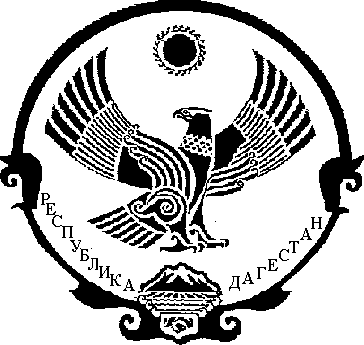 